Муниципальное бюджетное дошкольное образовательное учреждение«Детский сад «Сказка» с. Алексеевка Яковлевского городского округа»Экологический проект«Ёлочка, живи!»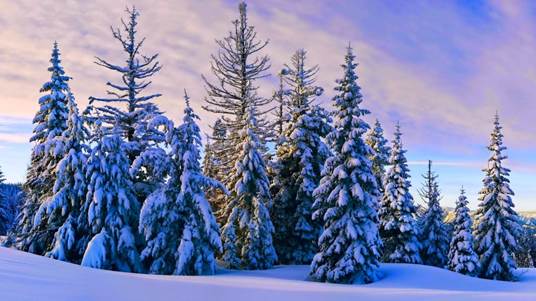                                                                                  Разработала: воспитатель Бредихина М.С.Тема: «Живи, елочка».Цель:Формирование у детей старшей группы ответственного отношения к природным богатствам родного края, повышение творческой активности и природоохранной деятельности детей.АктуальностьНовый год – праздник чудес, но главным украшением этого праздника является, конечно же, ёлка. Её с особым удовольствием и восхищением украшают дети в каждом доме: новогодними игрушками, гирляндами и мишурой. О новогодней красавице написано множество рассказов, сказок и стихов. Каждый год после новогодних праздников мы наблюдаем картину, как около домов валяются ёлочки, которые недавно украшали дома и радовали детей. Каким образом предотвратить вырубку молодых елей под Новый год?В связи с этим в начале работы были поставлены задачи:1. Расширить представления детей о природоохранной деятельностичеловека.2. Повысить заинтересованность родителей и детей в продуктивнойдеятельности.3. Воспитывать желание по-доброму относится к природе, уметьсочувствовать, сопереживать.Этапы реализации:1. Подбор методической литературы;2. Составление плана работы;3. Работа по плану;4. Изучение результатов деятельности.Тип проекта: экологический.По числу участников: Педагог, дети, родителиПо времени проведения: краткосрочный.Дата проведения: 6.12.2021 – 10.12.2021Формы и методы:Беседы, игры, рассматривание иллюстраций, акции, чтение.Проектная деятельность осуществляется через:1. Проведение с детьми бесед, занятий, дидактических игр.2. Чтение художественной литературы детям (заучивание стихов,загадывание загадок по теме).3. Рассматривание иллюстраций, рисование рисунков, лепка,конструирование.4. Проведение акций.5. Инсценирование сказки.6. Новогодний праздник7. Презентация проекта.Ожидаемый результат:1. Расширение знаний о природоохранной деятельности.2. Использование искусственных ёлок вместо «живых» на Новый год у себядома.3. Создание листовок призывов детьми.4. Участие детей в природоохранной акции.План мероприятий по реализации проекта«Живи, ёлочка»1. Беседы в группе: «Еловый лес», «Сравним живую и игрушечную ель».2. Сказки: «Сказка о ёлочке, которую не срубили» (А. Сожан), рассказЕ.Тимошенко «Елочки – метелочки». Стихи: «Лесная красавица» (Т.Волгина), «Искусственная ёлка», К. Ибряева «Приглашаем в лес наёлку», «В снегу стояла ёлочка…» (С.Михалкова), «Живи, ёлочка» (И.Токмаковой), А.Барто «Елка», З.Александрова « Птичья елка»,Е.Трутнева «Вырастала елка в лесу на горе».3. Загадки про лесную красавицу.5. Дидактические игры: «Найди сходство и отличие», «Собери ёлочку»,«Третий лишний», «Найди самую высокую елку», «Сделаем бусы наелку».6. Подвижные игры: «Раз, два, три к ёлочке беги», «Найди пару –        высокая и низкая елочка», «Какие бывают елки», «Найди, о чем расскажу»,«Найди дерево по описанию».7. Просмотр фильма.8. Лепка: «Новогодняя елочка»;9. Аппликация: «Лесная красавица»10.Рисование: «Наши красивые ёлки».11.Конструирование елки из счетных палочек.12.Проведение акций «Ёлочка, живи!»13.Участие в выставке творческих работ «Вместо ёлки – Букет!».Фотоотчёт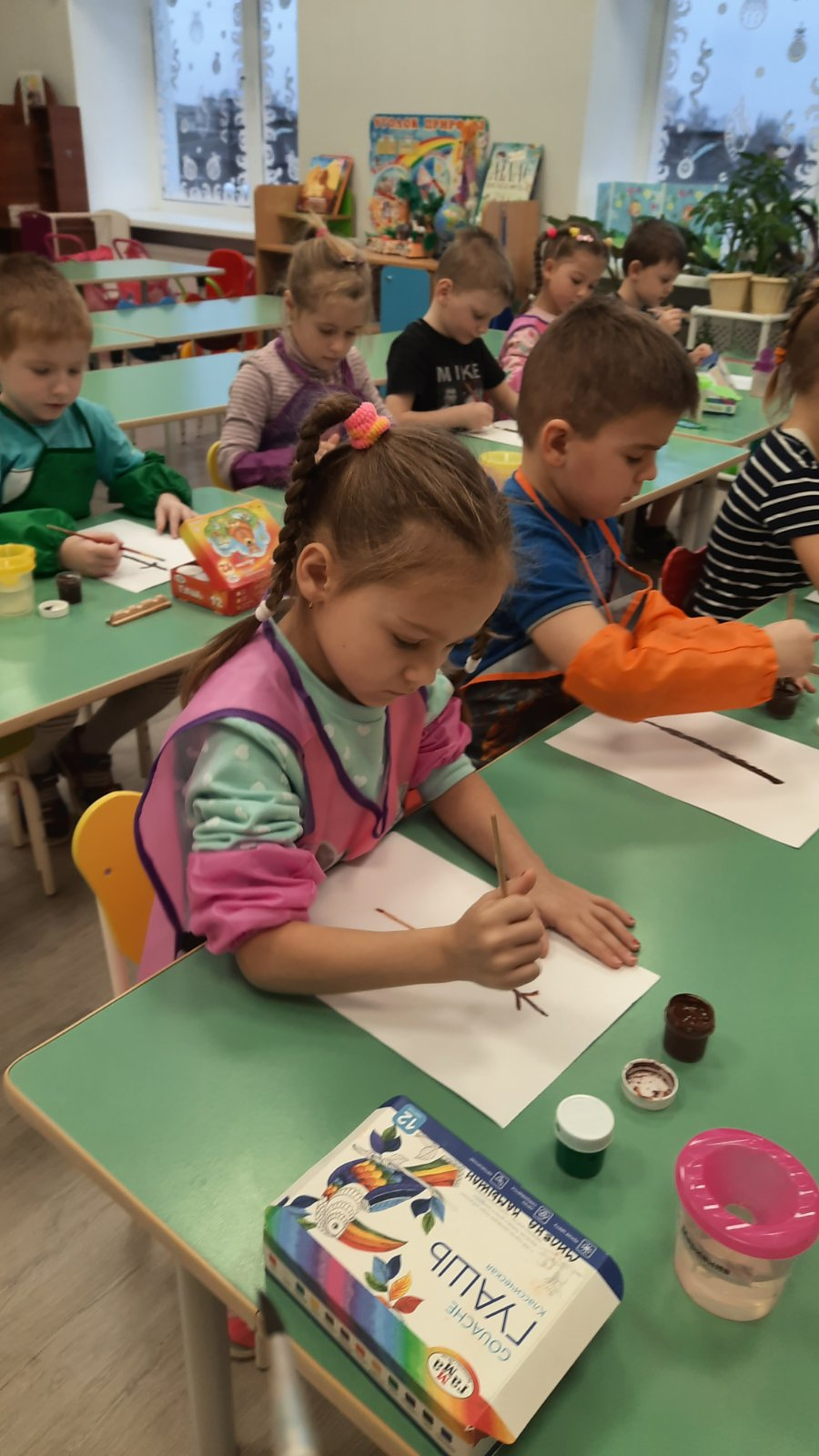 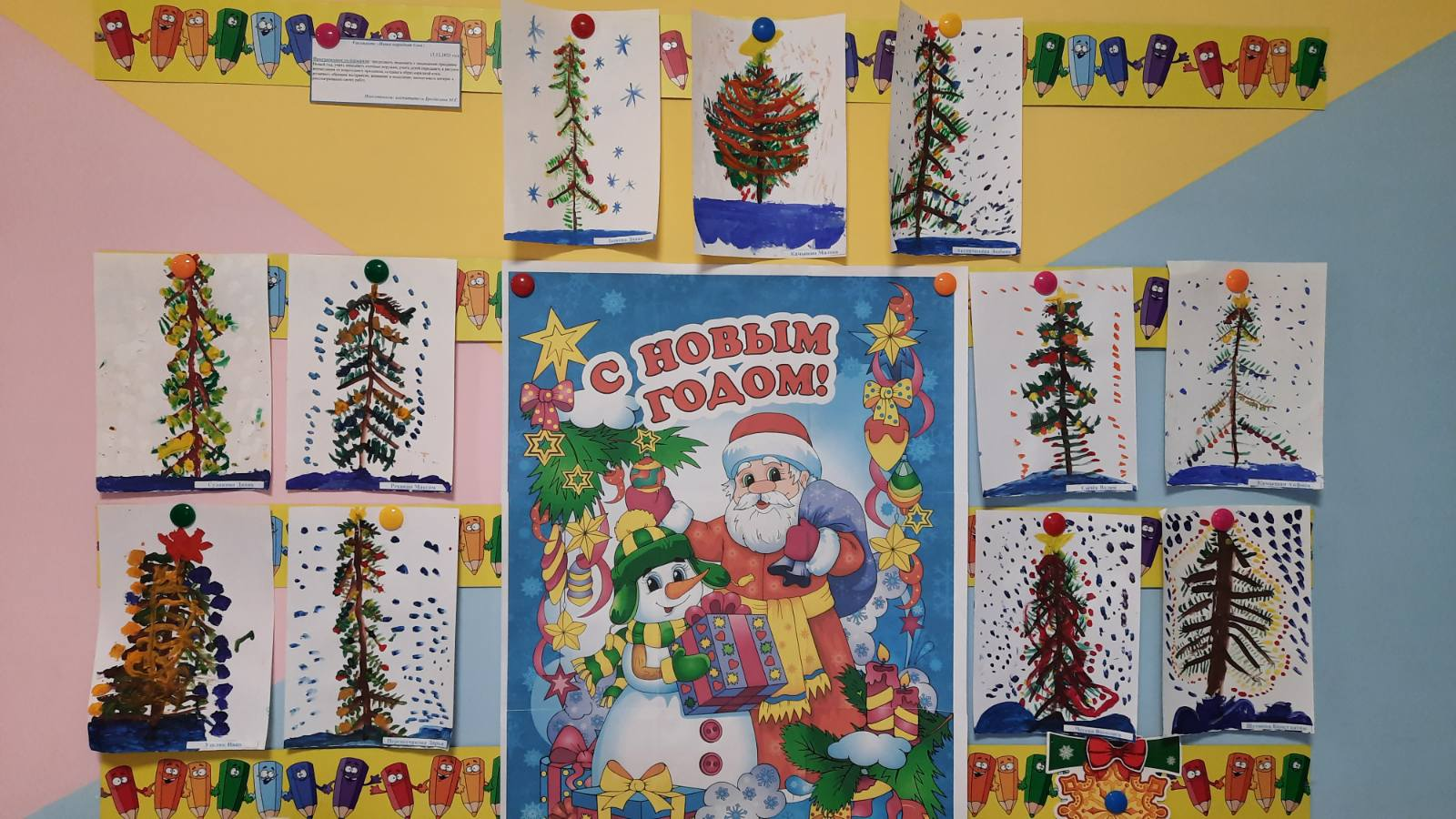 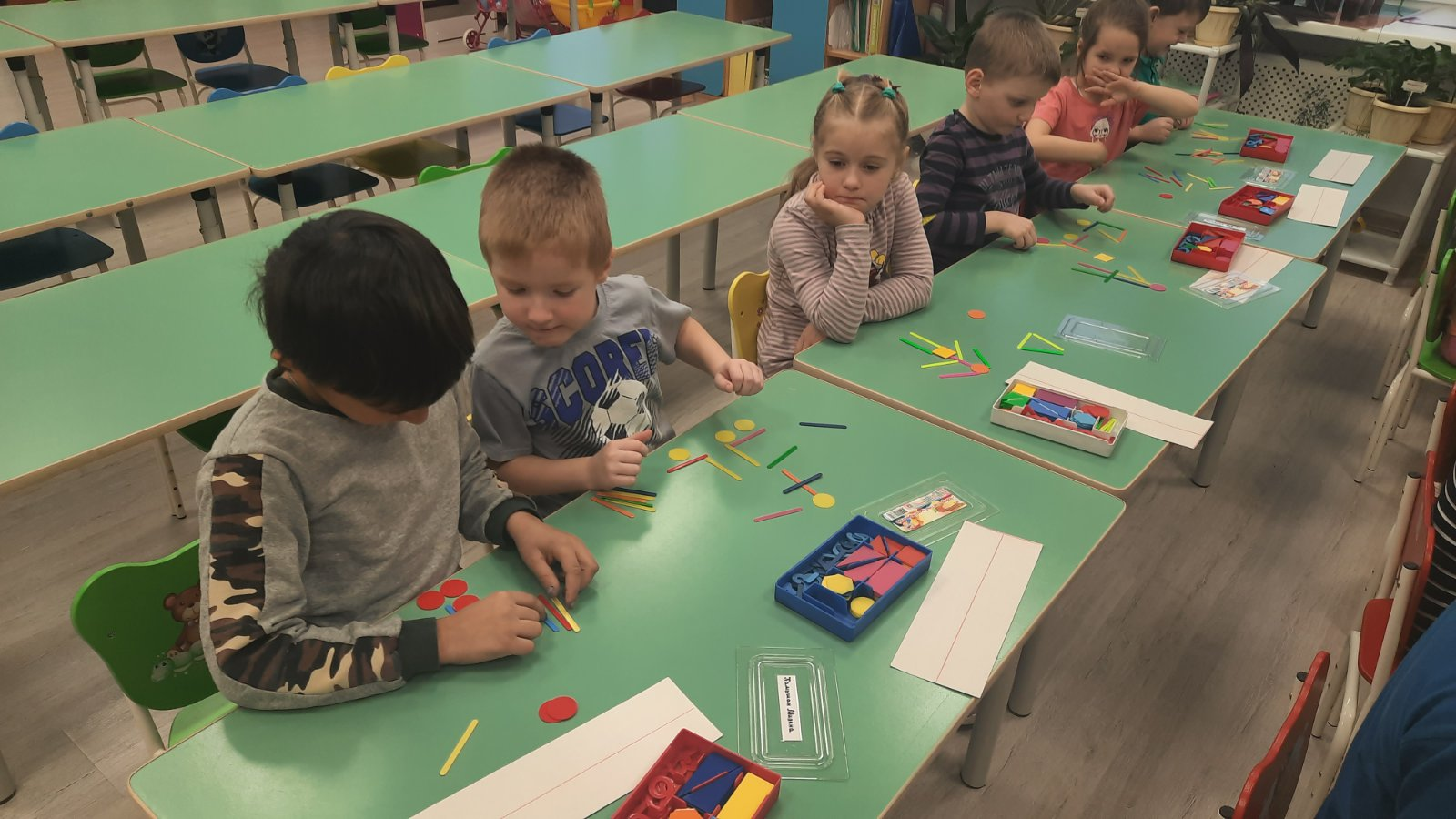 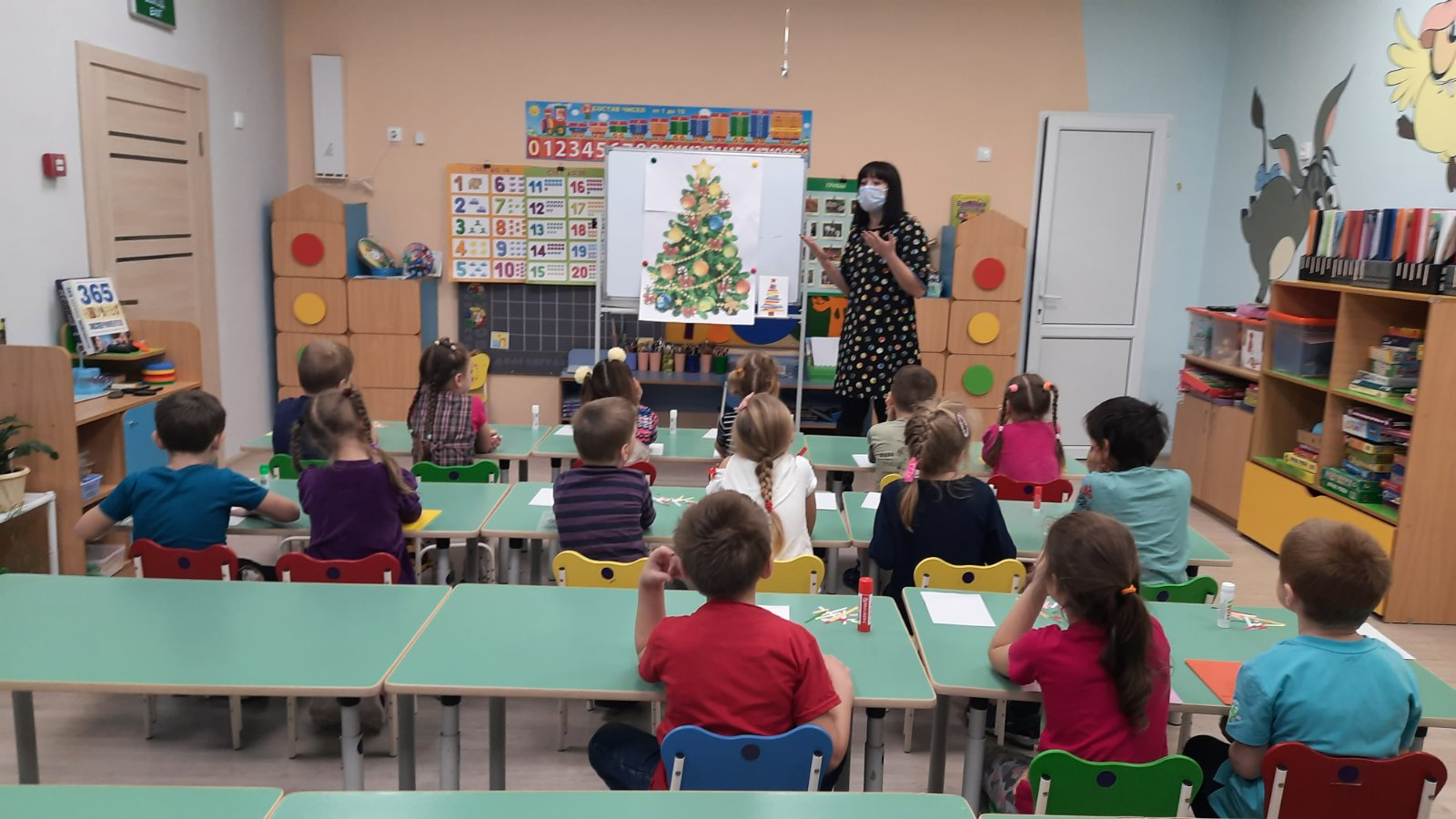 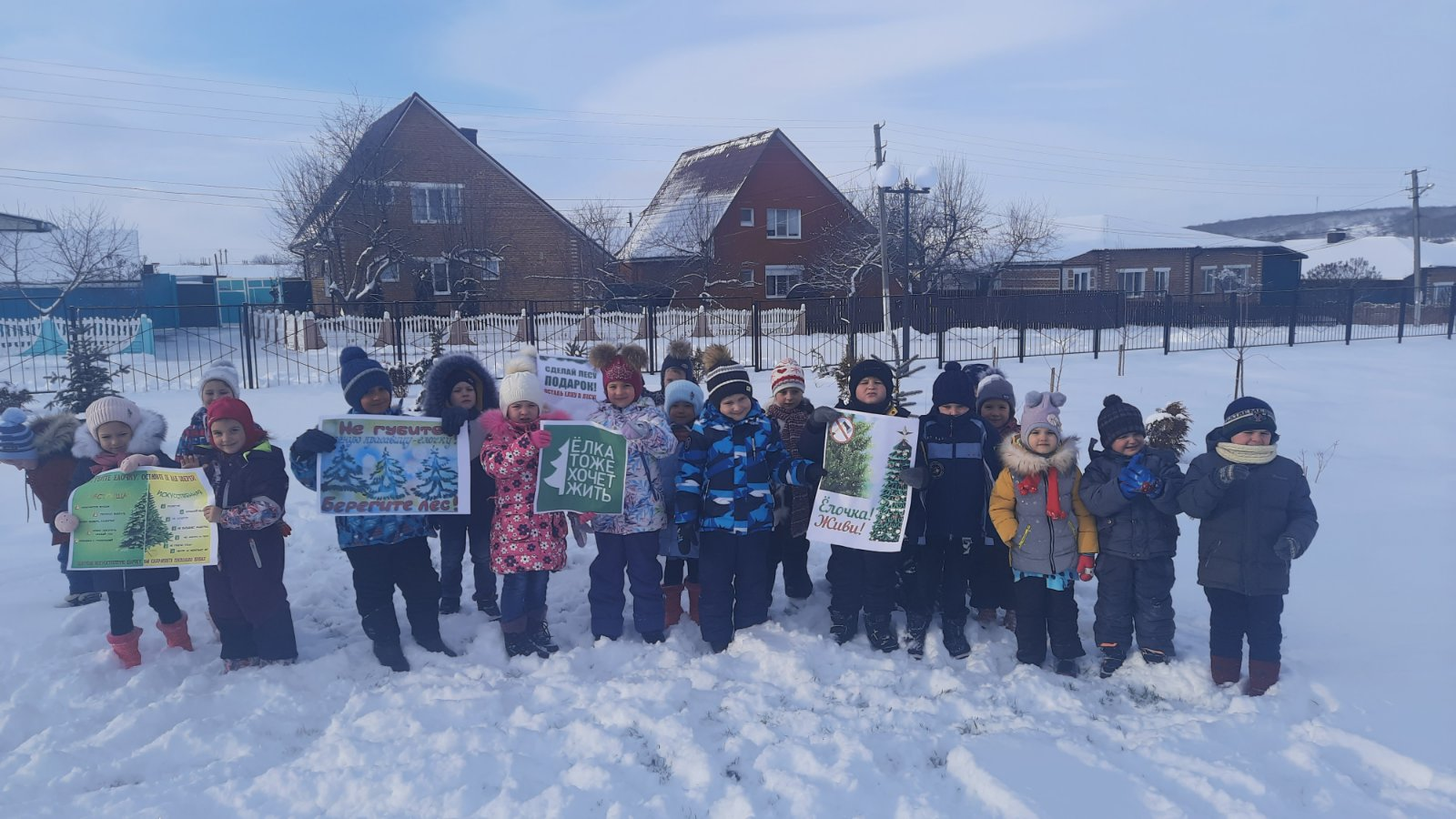 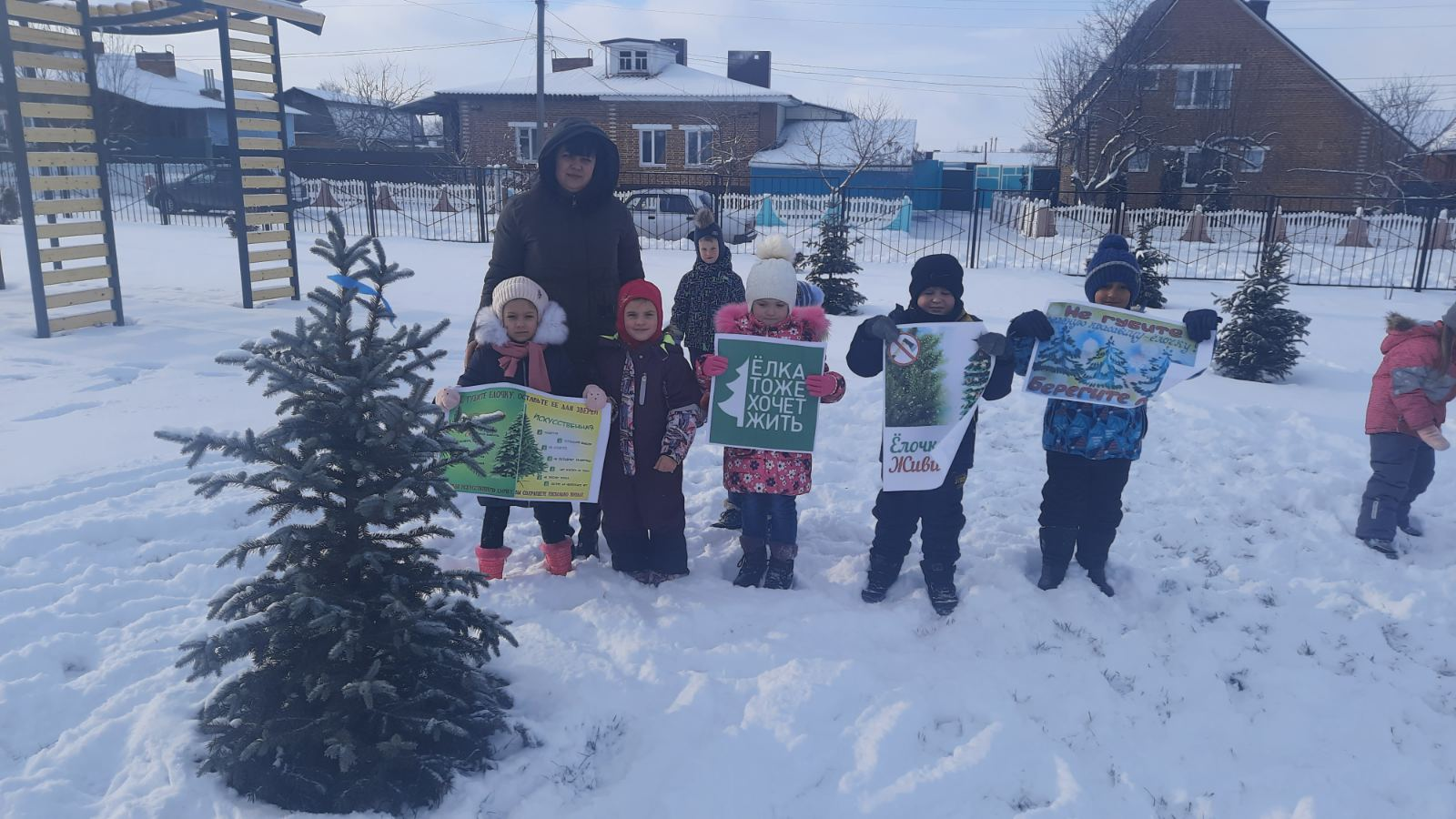 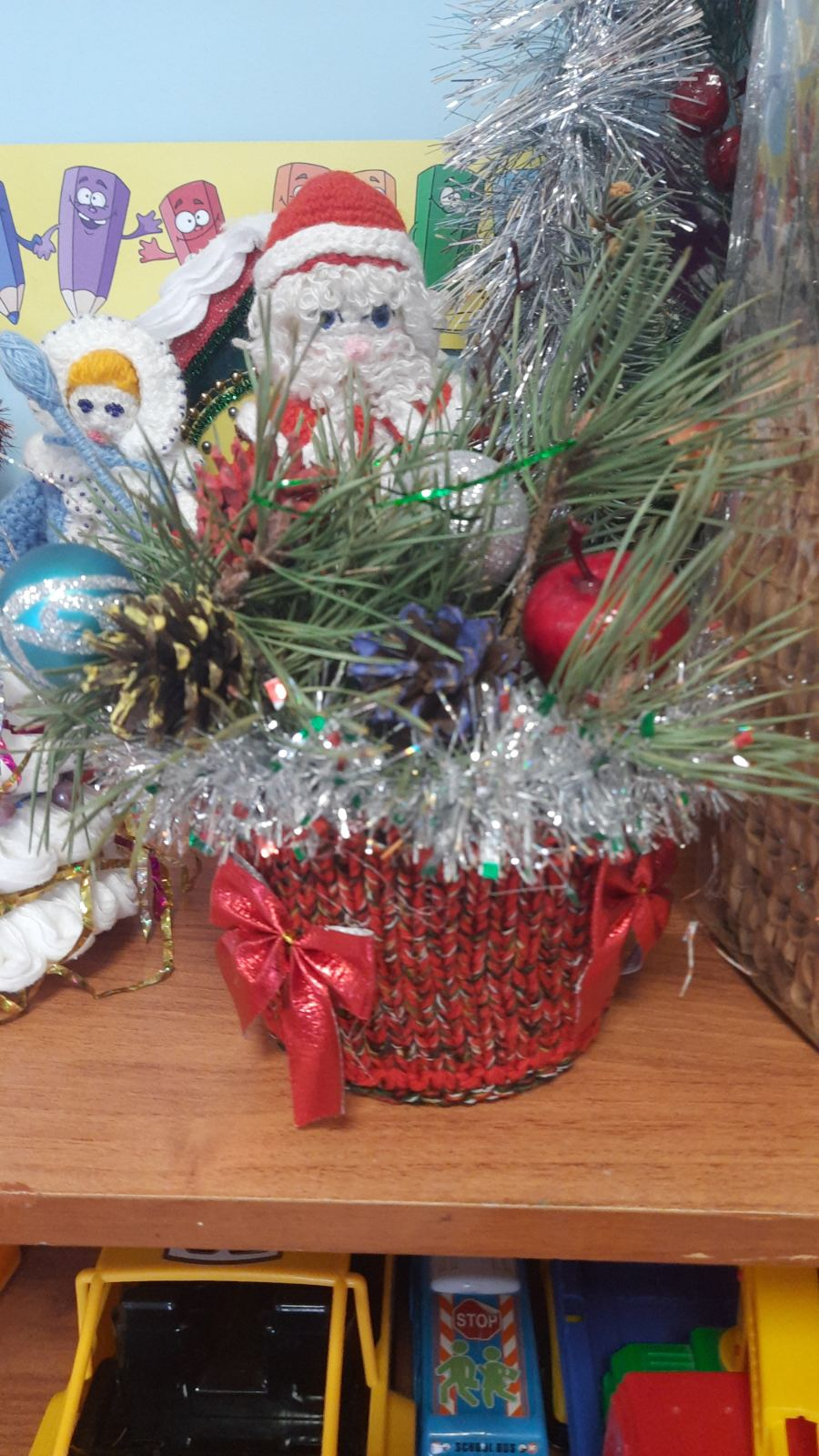 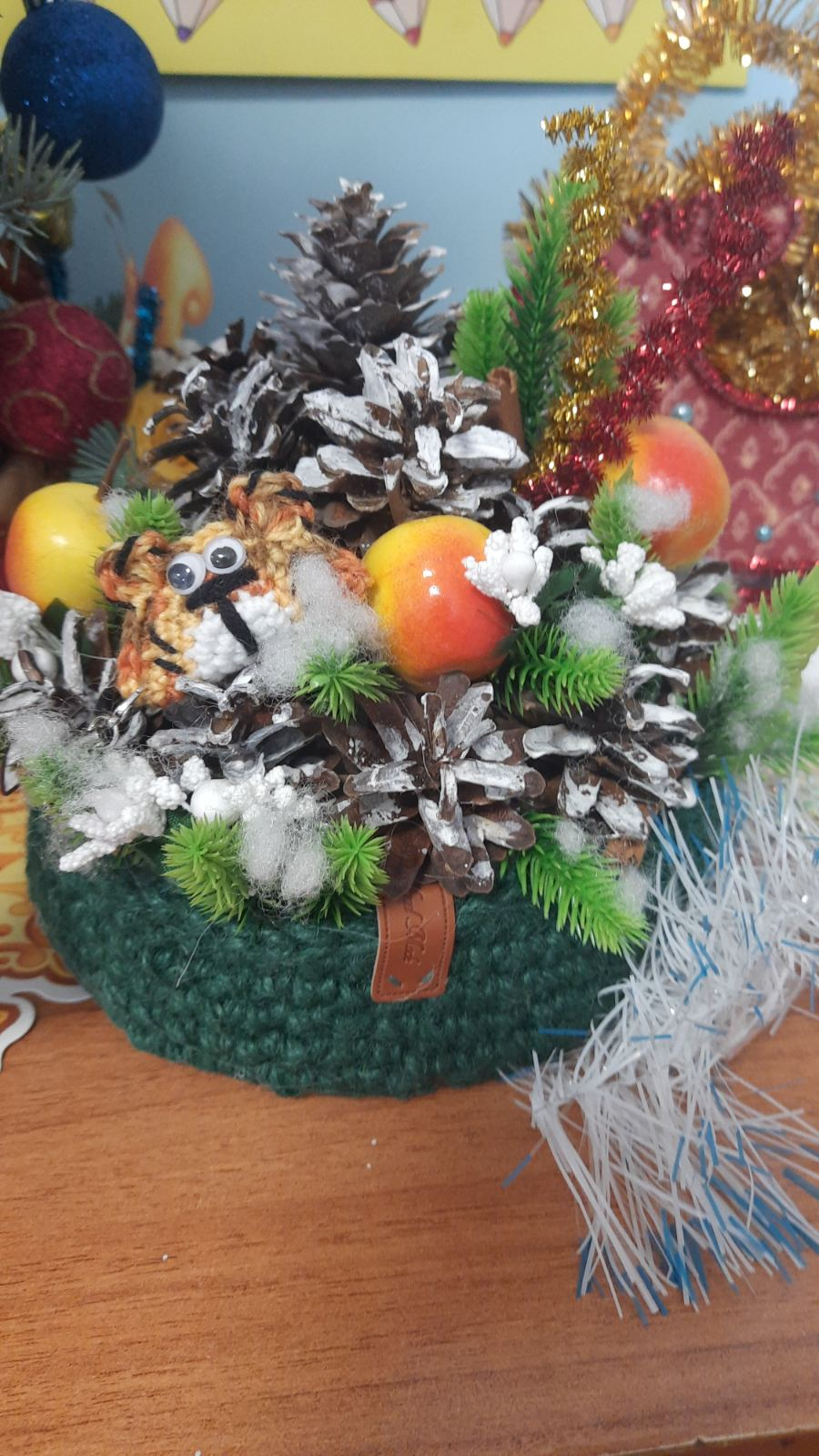 